https://dvman.dnepredu.com/uk/site/prezentatsiya.htmlЗаклад розташовано за адресою:49 005, Дніпропетровська область,
м. Дніпро,
пр. Гагаріна 26, свічка ГТел: (056) 371-47-84Факс: (056) 374-23-47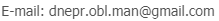 Надсилаючи електронного листа обов’язково вказуйте тему листа.Ми на фейсбук: www.facebook.com/dvmandnepr